Ważne informacje przydatne przy wypełnianiu formularza projektu:      Zgłoszone przez Państwa projekty będą bardzo ważne w procesie przygotowania Strategii Rozwoju Ponadlokalnego „Dorzecze Wisłoki” na lata 2022-2030, która  powinna odzwierciedlać Państwa oczekiwania również w zakresie realizacji projektów. Dlatego też prosimy, aby zgłoszone projekty były dojrzałymi i przemyślanym przedsięwzięciami. Powinny one również nawiązywać do ponadlokalnego charakteru dokumentu np. poprzez rozwiązywanie problemów w skali większej niż jedna jednostka samorządu terytorialnego.  Jeden podmiot może zgłosić maksymalnie 10 projektów z czego nie więcej niż 5 powinno dotyczyć obszarów innych niż te, które wynikają z deklaracji przyjętej przez Radę Gminy. Należy to traktować jako istotne zalecenie (nie wymóg formalny) i dążyć do jego realizacji.  Minimalny całkowity budżet projektu ustalono na kwotę 500 tys. zł.  Wypełniając formularz należy kierować się największą starannością i rzetelnością. Należy zwrócić uwagę aby opis projektu był spójny i logiczny tzn. żeby opisane problemy były spójne z wybraną kategorią projektu oraz proponowanym partnerstwem projektowym oraz aby budżet projektu był adekwatny do krótkiego opisu zakresu rzeczowego projektu i miał wpływ na eliminowanie problemów.  Formularz projektowy należy wypełniać zgodnie z instrukcją zamieszoną przy każdym jego punkcie.  Opcja „dalej”, umożliwia przejście do kolejnej strony formularza pod warunkiem poprawnego wypełnienia wszystkich punktów wyszczególnionych na stronie formularza.  W przypadku wyboru opcji „dalej”, gdy jednocześnie jakiś punkt strony formularza nie został wypełniony lub został wypełniony nieprawidłowo W przypadku wyboru opcji „dalej”, gdy jednocześnie jakiś punkt strony formularza  nie został wypełniony lub został wypełniony nieprawidłowo, pojawi się komunikat o tym informujący. W każdym momencie wypełniania formularza istnieje możliwość zapisania jego aktualnego stanu wypełnienia poprzez wybór opcji „odłóż na później”. W takim przypadku następuje przekierowanie do strony, na której udostępniany jest link. Link należy skopiować do schowka i zapisać np. w pliku word. Zapisany link umożliwia powrót do formularza projektowego w celu dokończenia jego wypełniania.  W górnej części każdej strony formularza znajduje się wskaźnik pokazujący aktualnystan jego wypełnienia w %. Po wypełnieniu wszystkich punktów formularza projektowego i upewnieniu się, że wszystkie wprowadzone dane są prawidłowe i kompletne, w celu jego przesłania należy wybrać opcję „wyślij”, która dostępna jest na jego ostatniej stronie.  Tylko te formularze projektowe, dla których zostanie zrealizowana procedura „wyślij”, zostaną zapisane w systemie (dane pojawią się w systemie najpóźniej w następnym dniu kalendarzowym). Po przesłaniu formularza projektowego do systemu można go nadal modyfikować. W tym celu należy ponownie zalogować się do systemu za pomocą hasła przypisanego do projektu, dokonać w nim zmian i ponownie wysłać do systemu. Skorygowane dane pojawią się w systemie  pod warunkiem realizacji procedury wyślij najpóźniej w następnym dniu kalendarzowym. Po wysłaniu formularza projektowego do systemu można go pobrać w formie pdf., co zalecamy.  Link do pdf znajduje się w prawym górny narożniku strony z komunikatem o zakończeniu pracy. W celu usunięcia projektu z systemu należy skontaktować się z administratorem technicznym pod adresem: projektywisloka@efficon.pl PYTANIA OD 1 DO 2 SŁUŻĄ DO USTALENIA PODMIOTÓW ODPOWIEDZIALNYCH ZA PROJEKTGminy/powiaty zgłaszają projekty, które realizowane są na ich rzecz, niezależnie od tego czy będą realizowane przez nie same (w tym podległe im jednostki, np. spółki samorządowe, placówki oświatowe, itp.) czy też przez inne niezależne od nich podmioty (np. powiaty,  instytucje otoczenia biznesu, organizacje pozarządowe, samorząd województwa).1. Nazwa podmiotu odpowiedzialnego za projekt. Podanie nazwy podmiotu odpowiedzialnego za projekt  oznacza posiadanie jego zgody na zgłoszenie projektu do systemu.W polu tekstowym proszę wpisać nazwę podmiotu, który będzie odpowiedzialny za przygotowanie  i wdrożenie projektu (wg terminologii projektów UE byłby to wnioskodawca i później beneficjent, tym samym w przypadku projektów partnerskich byłby to Lider).    Nazwa podmiotu musi być zgodna z zapisami aktualnego: dokumentu stanowiącego podstawę jego funkcjonowania/ dokumentu rejestrowego (np. statut, stosowna uchwała ustanawiająca właściwy organ, ustawa, KRS).2. Realizacja projektu w partnerstwieW polu tekstowym proszę wpisać nazwy wszystkich podmiotów, które będą pełnić rolę Partnera w projekcie.  Nazwa podmiotu musi być zgodna z zapisami aktualnego: dokumentu stanowiącego podstawę jego funkcjonowania/ dokumentu rejestrowego (np. statut, stosowna uchwała ustanawiająca właściwy organ, ustawa, KRS). Jeśli projekt nie będzie realizowany w partnerstwie, należy wpisać „Nie dotyczy”.  Definicja projektu partnerskiego: projekt partnerski to projekt realizowany wspólnie przez co najmniej dwa podmioty, które wnoszą do projektu zasoby ludzkie, organizacyjne, techniczne lub finansowe, na warunkach określonych w porozumieniu albo umowie o partnerstwie. Umowa partnerska nie musi być zawarta na moment zgłaszania projektu partnerskiego.PYTANIA OD 3 DO 9 SŁUŻĄ DO USTALENIA NAJWAŻNIEJSZYCH INFORMACJI DOTYCZĄCYCH PROJEKTU3. Tytuł projektuW polu tekstowym proszę wpisać tytuł projektu. Tytuł projektu musi w zwięzły, jasny i w jednoznaczny sposób identyfikować projekt. Nazwa projektu powinna wskazywać co najmniej zakres przedsięwzięcia oraz miejsce jego realizacji.4. Miejsce realizacji projektuProszę wskazać obszar realizacji projektu poprzez zaznaczenie właściwej gminy/ gmin. Należy wskazać wszystkie gminy, na terenie których będzie realizowany projekt.  Jeżeli projekt będzie realizowany na terenie całego obszaru Inicjatywy  należy zaznaczyć wyłącznie opcję „Cały obszar Inicjatywy” i nie zaznaczać indywidualnych gmin. Zaznacz kilka odpowiedzi5. Zakres rzeczowy projektuW polu tekstowym proszę opisać zakres rzeczowy projektu. Należy umieścić zestawienie wszystkich: - przewidywanych w ramach projektu do wykonania robót budowlanych,   - planowanych do realizacji dostaw i usług, w ramach projektu, które są niezbędne dla osiągnięcia jego celów.  Jeżeli projekt stanowi etap szerszego przedsięwzięcia należy zawrzeć taką informację.    W tym punkcie proszę podać również rzeczowe efekty realizacji projektu, np. wybudowanie  3 km drogi, zakup 3 wozów strażackich, przeszkolenie 20 osób, itp.  Sugerowana długość tekstu – do ½ strony A4.  Dla uproszczenia zalecamy przeklejenie tekstu z edytora tekstu. Definicja projektu: projekt to zespół zdefiniowanych w czasie działań, które są niezbędne dla osiągnięcia określonego celu. Projekt musi stanowić samodzielną pod kątem operacyjności jednostkę6. Termin rozpoczęcia realizacji projektuW udostępnionym kalendarzu proszę wskazać planowaną datę rozpoczęcia realizacji projektu z okresu od 01/01/2021 do 31/12/2029.  Można zgłaszać wyłącznie projekty, które rozpoczynają się od 01.01.2021 r. (dopuszcza się sytuację wcześniejszego finansowania dokumentacji projektowej).  Definicja rozpoczęcia realizacji projektu: za datę rozpoczęcia realizacji projektu należy przyjąć datę poniesienia pierwszego wydatku w projekcie z wyłączeniem wydatków dotyczących dokumentacji projektowej.  Rozumie się przez to dokonanie zapłaty na podstawie  faktury lub innego dokumentu księgowego   o równoważnej wartości dowodowej, dotyczącej wydatków poniesionych w ramach projektu z wyłączeniem wydatków dotyczących dokumentacji projektowej.7. Termin zakończenia realizacji projektuW udostępnionym kalendarzu proszę wskazać planowaną datę zakończenia realizacji projektu z okresu od 01/01/2021 do 31/12/2029. Zalecamy, aby projekty kończyły się w III kwartale 2029 r. w związku z ew. koniecznością ich rozliczenia do końca 2029 r.  Wszystkie zgłaszane projekty muszą się zakończyć do 31.12.2029 r. Definicja zakończenia realizacji projektu: za datę zakończenia realizacji projektu należy przyjąć datę poniesienia ostatniego wydatku w projekcie.  Rozumie się przez to dokonanie zapłaty na podstawie ostatniej faktury lub innego dokumentu księgowego   o równoważnej wartości dowodowej, dotyczącej wydatków poniesionych w ramach projektu.8. Budżet projektuW polu poniżej proszę wpisać szacowaną całkowitą wartość projektu brutto w tysiącach PLN.  Wskazana wartość musi być liczbą całkowitą, tj. np. dla kwoty „1 354,3  tys. PLN”, w polu wpisujemy wartość  "1354”.  Minimalna wartość projektu to 500 tys. PLN, 9. Gotowość projektu do realizacjiZ listy rozwijanej proszę wybrać jedną z  dostępnych opcji, która najlepiej oddaje stan przygotowania projektu do realizacji na moment jego zgłaszania.  Należy zwrócić uwagę na to czy gotowość projektu do realizacji gwarantuje jego zakończenie w terminie wskazanym w pkt 7 niniejszego formularza projektowegoZaznacz tylko jedną odpowiedźPYTANIA OD 10 DO 15 SŁUŻĄ DOUSTALENIA KATEGORII PROJEKTU W POWIĄZANIU Z NOWYM OKRESEM PROGRAMOWANIA UE 2021-2027.  UWAGA:  - można wybrać tylko jedną kategorię interwencji. Dla przykładu jeżeli w pytaniu 11 wybrana zostanie kategoria nr 042        Renowacja istniejących budynków mieszkalnych pod kątem efektywności energetycznej, projekty demonstracyjne i działania wspierające zgodne z kryteriami efektywności energetycznej to w pytaniach 10, 12, 13, 14  należy wybrać "nie dotyczy". Odpowiedź na pytanie nr 15 jest obowiązkowa wyłącznie w sytuacji, w której w pytaniach od 10-14 nie odnaleziono adekwatnej kategorii projektu.  Dla ułatwienia przygotowaliśmy dla Państwa wykaz przykładowych typów projektów wraz z przyporządkowanymi do nich  kategoriami, który znajduje się pod adresem http://efficon.pl/dorzeczewisloki/ - pkt. nr 9. Zalecamy korzystanie z zestawienia.  UWAGA:  nie więcej niż 5 powinno dotyczyć obszarów innych niż te, które wynikają z deklaracji przyjętej przez Radę Gminy. Należy to traktować jako istotne zalecenie (nie wymóg formalny) i dążyć do jego realizacji.  Analiza deklaracji i kategorii wydatków 2021-2027  wykazała, że zalecenie to dotyczy projektów realizujących Cel 4 (pkt.13), w konsekwencji należy dążyć do tego, aby nie więcej niż 5 zgłoszonych projektów dotyczyło Celu 4. 10. CEL POLITYKI 1:  BARDZIEJ KONKURENCYJNA I INTELIGENTNA EUROPA DZIĘKI WSPIERANIU INNOWACYJNEJ I INTELIGENTNEJ TRANSFORMACJI GOSPODARCZEJ ORAZ REGIONALNEJ ŁĄCZNOŚCI CYFROWEJWskazane w liście rozwijanej kategorie interwencji wynikają z projektów Rozporządzeń dot. Polityki Spójności UE w okresie 2021-2027.  Proszę wskazać najbardziej adekwatny.  Można wybrać tylko jeden.  Jeżeli Państwa projekt nie realizuje żadnej kategorii interwencji wymienionej na liście proszę wybrać "Nie dotyczy".Zaznacz tylko jedną odpowiedź11. CEL POLITYKI 2: BARDZIEJ PRZYJAZNA DLA ŚRODOWISKA, NISKOEMISYJNA I PRZECHODZĄCA W KIERUNKU GOSPODARKI ZEROEMISYJNEJ ORAZ ODPORNA EUROPA DZIĘKI PROMOWANIU CZYSTEJ I SPRAWIEDLIWEJ TRANSFORMACJI ENERGETYCZNEJ, ZIELONYCH I NIEBIESKICH INWESTYCJI, GOSPODARKI O OBIEGU ZAMKNIĘTYM, ŁAGODZENIA ZMIAN KLIMATU I PRZYSTOSOWANIA SIĘ DO NICH, ZAPOBIEGANIA RYZYKU I ZARZĄDZANIA RYZYKIEM, ORAZ ZRÓWNOWAŻONEJ MOBILNOŚCI MIEJSKIEJWskazane w liście rozwijanej kategorie interwencji wynikają z projektów Rozporządzeń dot. Polityki Spójności UE w okresie 2021-2027.  Proszę wskazać najbardziej adekwatny. Można wybrać tylko jeden. Jeżeli Państwa projekt nie realizuje żadnej kategorii interwencji wymienionej na liście proszę wybrać "Nie dotyczy".Zaznacz tylko jedną odpowiedź12. CEL POLITYKI 3: LEPIEJ POŁĄCZONA EUROPA DZIĘKI ZWIĘKSZENIU MOBILNOŚCIWskazane w liście rozwijanej kategorie interwencji wynikają z projektów Rozporządzeń dot. Polityki Spójności UE w okresie 2021-2027.  Proszę wskazać najbardziej adekwatny. Można wybrać tylko jeden. Jeżeli Państwa projekt nie realizuje żadnej kategorii interwencji wymienionej na liście proszę wybrać "Nie dotyczy".Zaznacz tylko jedną odpowiedź13. CEL POLITYKI 4: EUROPA O SILNIEJSZYM WYMIARZE SPOŁECZNYM, BARDZIEJ SPRZYJAJĄCA WŁĄCZENIU SPOŁECZNEMU I WDRAŻAJĄCA EUROPEJSKI FILAR PRAW SOCJALNYCHWskazane w liście rozwijanej kategorie interwencji wynikają z projektów Rozporządzeń dot. Polityki Spójności UE w okresie 2021-2027.  Proszę wskazać najbardziej adekwatny. Można wybrać tylko jeden. Jeżeli Państwa projekt nie realizuje żadnej kategorii interwencji wymienionej na liście proszę wybrać "Nie dotyczy".Zaznacz tylko jedną odpowiedź14. CEL POLITYKI 5: EUROPA BLIŻSZA OBYWATELOM DZIĘKI WSPIERANIU ZRÓWNOWAŻONEGO I ZINTEGROWANEGO ROZWOJU WSZYSTKICH RODZAJÓW TERYTORIÓW ORAZ LOKALNYCH INICJATYWWskazane w liście rozwijanej kategorie interwencji wynikają z projektów Rozporządzeń dot. Polityki Spójności UE w okresie 2021-2027.  Proszę wskazać najbardziej adekwatny. Można wybrać tylko jeden. Jeżeli Państwa projekt nie realizuje żadnej kategorii interwencji wymienionej na liście proszę wybrać "Nie dotyczy".Zaznacz tylko jedną odpowiedź15. Kategoria projektu nie ujęta w kategoriach okresu Programowania 2021 - 2027Proszę krótko opisać jakiej kategorii dotyczy projekt. Uwaga:  to pole wypełniamy wyłącznie jeżeli w pytaniach od 10 do 14 nie zidentyfikowano odpowiedniej kategorii.PYTANIA OD 16  DO 18 SŁUŻĄ DO USTALENIA ISTOTNOŚCI PAŃSTWA PROJEKTU16. Główny problem jaki rozwiązuje projektNależy opisać główny zidentyfikowany problem, który ma zostać rozwiązany (ewentualnie zminimalizowany)  w wyniku realizacji projektu.  Sugerowana długość tekstu – nie więcej niż  ½ strony A4. Dla uproszczenia zalecamy przeklejenie tekstu z edytora tekstu. Proszę opisać czy projekt realizuje problem identyfikowany w więcej niż jednej gminie nawiązując tym samym do ewentualnej partnerskiej realizacji projektu (więcej niż jeden podmiot). .  UWAGA - w tym punkcie nie opisujemy celów projektu np. celem projektu jest poprawa wyników nauczania. Opisujemy problem tzn. problemem jest niski poziom nauczania potwierdzony słabymi wynikami egzaminów maturalnych. 17. Wskaźnik realizacjiProsimy o wybranie z poniższej listy wskaźnika adekwatnego do proponowanego przez Państwa projektu.  Wybrany wskaźnik powinien bezpośrednio korespondować z głównym problemem jaki ma rozwiązywać realizacja projektu np. w przypadku projektu budowy ścieżki rowerowej, która rozwiązuje problem zanieczyszczenia powietrza w centrum miasta spalinami samochodowymi należy wybrać wskaźnik Długość ścieżek rowerowych [km]. Jeżeli na liście brak adekwatnego wskaźnika proszę wybrać odpowiedź "nie dotyczy".Zaznacz tylko jedną odpowiedź18. Oddziaływanie projektuProszę zaznaczyć odpowiedź, która jest najbardziej adekwatna dla Państwa projektu. Oddziaływania należy odnosić do rezultatów projektu. Dla przykładu, jeżeli modernizacja drogi spowoduje skrócenie czasu przejazdu nie tylko w gminie zgłaszającej projekt, ale również w  gminie sąsiedniej, należy wybrać odpowiedź "Oddziaływanie w skali kilku gmin".  Co do zasady projekty realizowane w ramach programów subregionalnych powinny charakteryzować się istotnym oddziaływaniem. Zaznacz tylko jedną odpowiedź19. Uzasadnienie dla wskazanego oddziaływania projektuW polu tekstowym proszę uzasadnić skalę oddziaływania projektu, która została wskazana w pytaniu poprzednim. Sugerowana długość tekstu – do ½ strony A4. Dla uproszczenia zalecamy przeklejenie tekstu z edytora tekstu.20. Waga projektu dla podmiotu zgłaszającegoCelem pytania jest uzyskanie informacji o  priorytetowych projektach dla podmiotu zgłaszającego.  Należy podać cyfrę od 1 do 10, przy czym cyfra 1 oznaczać będzie  najważniejszy dla zgłaszającego projekt, a cyfra 10 najmniej ważny.  Wśród projektów podmiotu zgłaszającego te same wagi nie mogą pojawić się 2 lub więcej razy, tzn. że konkretna cyfra określająca wagę projektu może zostać nadana któremukolwiek z projektów tylko raz przez dany podmiot zgłaszający.  Jeżeli zostaną stwierdzone 2  lub więcej projektów z tą samą wagą,  to  zostanie ona przyporządkowana temu projektowi, którego ostateczna wersja została zgłoszona do systemu jako pierwsza.  _ _ _ _ _ _ _ _ _ _ _ _ _ _ _ _ _ _ _ _ _ _ _ _ _ _ _ _ _ _ _ _ _ _ _ _ _ _ _ _ _ _ _ _ _ _ _ _ _ _ _ _ _ _ _ _ _ _ _ _ _ _ _ _ _ _ _ _ _ _ _ _ _ _ _ _ _ _ _ _ _ _ _ _ _ _ _ _ _ _ _ _ _ _ _ _ _ _ _ _ _ _ _ _ _ _ _ _ _ _ _ _ _ _ _ _ _ _ _ _ _ _ _ _ _ _ _ _ _ _ _ _ _ _ _ _ _ _ _ _ _ _ _ _ _ _ _ _ _ _ _ _ _ _ _ _ _ _ _ _ _ _ _ _ _ _ _ _ _ _ _ _ _ _ _ _ _ _ _ _ _ _ _ _ _ _ _ _ _ _ _ _ _ _ _ _ _ _ _ _ _ _ _ _ _ _ _ _ _ _ _ _ _ _ _ _ _ _ _ _ _ _ _ _ _ _ _ _ _ _ _ _ _ _ _ _ _ _ _ _ _ _ _ _ _ _ _ _ _ _ _ _ _ _ _ _ _ _ _ _ _ _ _ _ _ _ _ _ _ _ _ _ _ _ _ _ _ _ _ _ _ _ _ _ _ _ _ _Cały obszar Inicjatywy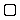 Gmina BieczGmina BorowaGmina BrzostekGmina BrzyskaGmina ChorkówkaGmina CzarnaGmina CzerminGmina DębicaMiasto DębicaGmina DębowiecGmina GawłuszowiceGmina JasłoMiasto JasłoGmina JedliczeGmina Jodłowa,Gmina KołaczyceGmina KrempnaGmina MielecMiasto MielecGmina Nowy ŻmigródGmina Osiek JasielskiGmina Padew NarodowaGmina PilznoGmina PrzecławGmina Radomyśl WielkiGmina SękowaGmina SkołyszynGmina SzerzynyGmina TarnowiecGmina Tuszów NarodowyGmina Wadowice GórneGmina Żyraków _ _ _ _ _ _ _ _ _ _ _ _ _ _ _ _ _ _ _ _ _ _ _ _ _ _ _ _ _ _ _ _ _ _ _ _ _ _ _ _ _ _ _ _ _ _ _ _ _ _ _ _ _ _ _ _ _ _ _ _ _ _ _ _ _ _ _ _ _ _ _ _ _ _ _ _ _ _ _ _ _ _ _ _ _ _ _ _ _ _ _ _ _ _ _ _ _ _ _ _ _ _ _ _ _ _ _ _ _ _ _ _ _ _ _ _ _ _ _ _ _ _ _ _ _ _ _ _ _ _ _ _ _ _ _ _ _ _ _ _ _ _ _ _ _ _ _ _ _ _ _ _ _ _ _ _ _ _ _ _ _ _ _ _ _ _ _ _Projekt posiada wszystkie niezbędne zgody do realizacji lub ich nie wymagaProjekt posiada kompletną dokumentację technicznąProjekt posiada niekompletną  dokumentację technicznąProjekt znajduje się na etapie koncepcjiNie dotyczy003	Inwestycje w środki trwałe, w tym infrastrukturę badawczą, w dużych przedsiębiorstwach bezpośrednio związane z działaniami badawczymi i innowacyjnymi004	Inwestycje w środki trwałe, w tym infrastrukturę badawczą, w publicznych organizacjach badawczych i instytucjach szkolnictwa wyższego bezpośrednio związane z działaniami badawczymi i innowacyjnymi007	Inwestycje w wartości niematerialne i prawne w dużych przedsiębiorstwach bezpośrednio związane z działaniami badawczymi i innowacyjnymi008	Inwestycje w wartości niematerialne i prawne w publicznych organizacjach badawczych instytucjach szkolnictwa wyższego bezpośrednio związane z działaniami badawczymi i innowacyjnymi011	Działania badawcze i innowacyjne w dużych przedsiębiorstwach, w tym tworzenie sieci kontaktów012	Działania badawcze i innowacyjne w publicznych organizacjach badawczych, instytucjach szkolnictwa wyższego i ośrodkach kompetencji, w tym tworzenie sieci kontaktów (badania przemysłowe, eksperymentalne prace rozwojowe, studia wykonalności)014	Cyfryzacja dużych przedsiębiorstw (w tym handel elektroniczny, e-biznes i sieciowe procesy biznesowe, ośrodki innowacji cyfrowych, żywe laboratoria, przedsiębiorcy internetowii przedsiębiorstwa ICT typu start-up, usługi B2B)015	Cyfryzacja MŚP lub dużych przedsiębiorstw (w tym handel elektroniczny, e-biznes i sieciowe procesy biznesowe, ośrodki innowacji cyfrowych, żywe laboratoria, przedsiębiorcy internetowi i przedsiębiorstwa ICT typu start-up, usługi B2B) zgodna z kryteriami redukcji emisji gazów cieplarnianych lub kryteriami efektywności energetycznej1016	Rozwiązania TIK, usługi elektroniczne, aplikacje dla administracji017	Rozwiązania TIK, usługi elektroniczne, aplikacje dla administracji zgodne z kryteriami redukcji emisji gazów cieplarnianych lub kryteriami efektywności energetycznej018	Usługi i aplikacje IT w zakresie kompetencji cyfrowych i włączenia cyfrowego019	Usługi i aplikacje w zakresie e-zdrowia (w tym e- opieka, internet rzeczy w zakresie aktywności fizycznej i nowoczesnych technologii w służbie osobom starszym)020	Infrastruktura biznesowa dla MŚP (w tym parki i obiekty przemysłowe)022	Wsparcie dla dużych przedsiębiorstw poprzez instrumenty finansowe, w tym inwestycje produkcyjne024	Zaawansowane usługi wsparcia dla MŚP i grup MŚP (w tym usługi w zakresie zarządzania, marketingu i projektowania)025	Inkubatory przedsiębiorczości, wsparcie dla przedsiębiorstw typu spin-off i spin-out i przedsiębiorstw typu start-up026	Wsparcie dla klastrów innowacyjnych, w tym między przedsiębiorstwami, organizacjami badawczymi i organami publicznymi oraz sieciami biznesowymi, z korzyścią głównie dla MŚP028	Transfer technologii i współpraca między przedsiębiorstwami, organizacjami badawczymi i sektorem szkolnictwa wyższego029	Procesy badawcze i innowacyjne, transfer technologii i współpraca między przedsiębiorstwami, organizacjami badawczymi i uczelniami wyższymi, koncentrujące się na gospodarce niskoemisyjnej, odporności i przystosowaniu się do zmian klimatu030	Procesy badawcze i innowacyjne, transfer technologii i współpraca między przedsiębiorstwami koncentrujące się na gospodarce o obiegu zamkniętym032	TIK: sieć szerokopasmowa o bardzo dużej przepustowości (sieć szkieletowa/dosyłowa)033	TIK: sieć szerokopasmowa o bardzo dużej przepustowości (dostęp/lokalna pętla o wydajności równoważnej instalacji światłowodowej do punktu dystrybucji w miejscu świadczenia usługi dla wielu lokali mieszkalnych)034	TIK: sieć szerokopasmowa o bardzo dużej przepustowości (dostęp/lokalna pętla o wydajności równoważnej instalacji światłowodowej do punktu dystrybucji w miejscu świadczenia usługi dla domów i przedsiębiorstw)035	TIK: sieć szerokopasmowa o bardzo dużej przepustowości (dostęp/lokalna pętla o wydajności równoważnej instalacji światłowodowej do stacji bazowej zaawansowanych urządzeń telekomunikacji bezprzewodowej)036	TIK: inne rodzaje infrastruktury TIK (w tym zasoby lub wyposażenie komputerowe o dużej skali, centra danych, czujniki i inne urządzenia bezprzewodowe)037	TIK: inne rodzaje infrastruktury TIK (w tym zasoby lub wyposażenie komputerowe o dużej skali, centra danych, czujniki i inne urządzenia bezprzewodowe) zgodne z kryteriami redukcji emisji gazów cieplarnianych i kryteriami efektywności1 energetycznejNie dotyczy039	Projekty w zakresie efektywności energetycznej i projekty demonstracyjne w dużych przedsiębiorstwach oraz działania wspierające041	Renowacja istniejących budynków mieszkalnych pod kątem efektywności energetycznej, projekty demonstracyjne i działania wspierające042	Renowacja istniejących budynków mieszkalnych pod kątem efektywności energetycznej, projekty demonstracyjne i działania wspierające zgodne z kryteriami efektywności energetycznej043	Budowa nowych energooszczędnych budynków044	Renowacja zwiększająca efektywność energetyczną lub działania w zakresie efektywności energetycznej w odniesieniu do infrastruktury publicznej, projekty demonstracyjne i działania wspierające045	Renowacja zwiększająca efektywność energetyczną lub działania w zakresie efektywności energetycznej w odniesieniu do infrastruktury publicznej, projekty demonstracyjne i działania wspierające zgodne z kryteriami efektywności energetycznej046	Wsparcie dla podmiotów, które świadczą usługi wspierające gospodarkę niskoemisyjną i odporność na zmiany klimatu, w tym działania w zakresie zwiększania świadomości047	Energia odnawialna: wiatrowa048	Energia odnawialna: słoneczna049	Energia odnawialna: biomasa050	Energia odnawialna: biomasa o wysokim poziomie redukcji emisji gazów cieplarnianych052	Inne rodzaje energii odnawialnej (w tym energia geotermalna)053	Inteligentne systemy energetyczne (w tym inteligentne sieci i systemy TIK) oraz związane z nimi magazynowanie054	Wysokosprawna kogeneracja, system ciepłowniczy i chłodniczy055	Wysokosprawna kogeneracja, efektywny system ciepłowniczy i chłodniczy z niskimi emisjami w cyklu życia056	Wymiana systemów ciepłowniczych zasilanych węglem na systemy ciepłownicze zasilane gazem ziemnym z myślą o łagodzeniu zmian klimatu057	Dystrybucja i transport gazu ziemnego zastępującego węgiel058	Działania w zakresie przystosowania się do zmian klimatu oraz zapobieganie ryzykom związanym z klimatem i zarządzanie nimi: powodzie i osunięcia ziemi (w tym zwiększanie świadomości, ochrona ludności i systemy zarządzania klęskami żywiołowymi i katastrofami,  infrastruktura i podejście ekosystemowe)059	Działania w zakresie przystosowania się do zmian klimatu oraz zapobieganie ryzykom związanym z klimatem i zarządzanie nimi: pożary (w tym zwiększanie świadomości, ochrona ludności i systemy zarządzania klęskami żywiołowymi i katastrofami, infrastruktura i podejście ekosystemowe)060	Działania w zakresie przystosowania się do zmian klimatu oraz zapobieganie ryzykom związanym z klimatem i zarządzanie nimi: inne ryzyka, np. burze i susze (w tym zwiększanie świadomości, ochrona ludności i systemy zarządzania klęskami żywiołowymi i katastrofami, infrastruktura i podejście ekosystemowe)061	Zapobieganie ryzykom naturalnym niezwiązanym z klimatem (na przykład trzęsienia ziemi) oraz wywołanym działalnością człowieka (na przykład awarie przemysłowe) i zarządzanie ryzykami w tym zakresie, w tym zwiększanie świadomości, ochrona ludności i systemy zarządzania klęskami żywiołowymi i katastrofami, infrastruktura i podejście ekosystemowe062	Dostarczanie wody do spożycia przez ludzi (infrastruktura do celów ujęcia, uzdatniania, magazynowania i dystrybucji, działania na rzecz efektywności, zaopatrzenie w wodę do spożycia)063	Dostarczanie wody do spożycia przez ludzi (infrastruktura do celów ujęcia, uzdatniania, magazynowania i dystrybucji, działania na rzecz efektywności, zaopatrzenie w wodę do spożycia) zgodne z kryteriami efektywności064	Gospodarka wodna i ochrona zasobów wodnych (w tym gospodarowanie wodami w dorzeczu, konkretne działania w zakresie przystosowania się do zmian klimatu, ponowne użycie, ograniczanie wycieków)065	Odprowadzanie i oczyszczanie ścieków066	Odprowadzanie i oczyszczanie ścieków zgodne z kryteriami efektywności energetycznej067	Gospodarowanie odpadami z gospodarstw domowych: działania w zakresie zapobiegania powstawaniu odpadów, ich minimalizacji, segregacji, ponownego użycia, recyklingu068	Gospodarowanie odpadami z gospodarstw domowych: przetwarzanie odpadów resztkowych069	Gospodarowanie odpadami przemysłowymi i handlowymi: działania w zakresie zapobiegania powstawaniu odpadów, ich minimalizacji, segregacji, ponownego użycia, recyklingu070	Gospodarowanie odpadami przemysłowymi i handlowymi: odpady resztkowe i niebezpieczne071	Promowanie wykorzystania materiałów pochodzących z recyklingu jako surowców072	Wykorzystanie materiałów pochodzących z recyklingu jako surowców zgodnie z kryteriamiefektywności073	Rewaloryzacja obszarów przemysłowych i rekultywacja skażonych gruntów074	Rewaloryzacja obszarów przemysłowych i rekultywacja skażonych gruntów zgodniez kryteriami efektywności1077	Działania mające na celu poprawę jakości powietrza i ograniczenie hałasu078	Ochrona, regeneracja i zrównoważone wykorzystanie obszarów Natura 2000079	Ochrona przyrody i różnorodności biologicznej,dziedzictwo naturalne i zasoby naturalne, zielona i niebieska infrastruktura080	Inne działania służące redukcji emisji gazów cieplarnianych w dziedzinie zachowania i odtwarzania obszarów naturalnych o wysokim potencjale pochłaniania i składowania dwutlenku węgla, np. poprzez ponowne nawadnianie wrzosowisk, wychwytywanie gazu składowiskowego081	Infrastruktura czystego transportu miejskiego082	Tabor czystego transportu miejskiego083	Infrastruktura rowerowa084	Cyfryzacja transportu miejskiego085	Cyfryzacja transportu, gdy ma częściowo na celu redukcję emisji gazów cieplarnianych: transport miejski086	Infrastruktura paliw alternatywnychNie dotyczy089	Nowo wybudowane lub rozbudowane  drugorzędne połączenia drogowe z siecią drogowąi węzłami TEN-T090	Nowo wybudowane lub rozbudowane inne krajowe, regionalne i lokalne drogi dojazdowe093	Inne drogi przebudowane lub zmodernizowane (autostrady, drogi krajowe, regionalne lub lokalne)094	Cyfryzacja transportu: transport drogowy095	Cyfryzacja transportu, gdy ma częściowo na celu redukcję emisji gazów cieplarnianych: transport drogowy098	Inne nowo wybudowane lub rozbudowane linie kolejowe099	Inne nowo wybudowane lub rozbudowane linie kolejowe – elektryczne/bezemisyjne1102	Inne przebudowane lub zmodernizowane linie kolejowe103	Inne przebudowane lub zmodernizowane linie kolejowe – elektryczne/bezemisyjne104	Cyfryzacja transportu: transport kolejowy106	Tabor kolejowy107	Bezemisyjny / zasilany energią elektryczną1 tabor kolejowy109	Transport multimodalny (poza miastami)116	Śródlądowe drogi wodne i porty (regionalne i lokalne)117	Śródlądowe drogi wodne i porty (regionalne i lokalne) z wyłączeniem obiektów przeznaczonych do transportu paliw kopalnych118	Systemy ochrony, bezpieczeństwa i zarządzania ruchem lotniczym dla istniejących portów lotniczych119	Cyfryzacja transportu: inne rodzaje transportu120	Cyfryzacja transportu, gdy ma częściowo na celu redukcję emisji gazów cieplarnianych: inne rodzaje transportuNie dotyczy121	Infrastruktura na potrzeby wczesnej edukacji i opieki nad dzieckiem122	Infrastruktura na potrzeby szkolnictwa podstawowego i średniego123	Infrastruktura na potrzeby szkolnictwa wyższego124	Infrastruktura na potrzeby kształcenia i szkolenia zawodowego oraz edukacji dorosłych125	Infrastruktura mieszkaniowa dla migrantów, uchodźców i osób objętych ochroną międzynarodową lub ubiegających się o nią126	Infrastruktura mieszkaniowa (inna niż dla migrantów, uchodźców i osób objętych ochroną międzynarodową lub ubiegających się o nią)127	Pozostała infrastruktura społeczna przyczyniająca się do włączenia społecznego128	Infrastruktura zdrowotna129	Wyposażenie opieki zdrowotnej130	Aktywa ruchome opieki zdrowotnej131	Cyfryzacja w opiece zdrowotnej132	Wyposażenie i dostawy o krytycznym znaczeniu niezbędne do zaradzenia sytuacji nadzwyczajnej133	Tymczasowe ośrodki recepcyjne dla migrantów, uchodźców i osób objętych ochroną międzynarodową lub ubiegających się o nią134	Działania na rzecz poprawy dostępu do zatrudnienia135	Działania na rzecz promowania dostępu do zatrudnienia osób długotrwale bezrobotnych136	Wsparcie szczególne na rzecz zatrudnienia ludzi młodych i integracji społeczno-gospodarczej ludzi młodych137	Wsparcie na rzecz samozatrudnienia i zakładania działalności gospodarczej typu start-up138	Wsparcie na rzecz ekonomii społecznej i przedsiębiorstw społecznych139	Działania na rzecz modernizacji i wzmocnienia instytucji i służb rynku pracy celem oceny i przewidywania zapotrzebowania na umiejętności oraz zapewnienia terminowej i dopasowanej do potrzeb pomocy140	Wsparcie na rzecz dostosowania umiejętności i kwalifikacji zawodowych do potrzeb rynkupracy oraz na rzecz przepływów na rynku pracy141	Wsparcie na rzecz mobilności pracowników142	Działania na rzecz promowania aktywności zawodowej kobiet oraz zmniejszenia segregacji narynku pracy ze względu na płeć143	Działania promujące równowagę między życiem zawodowym a prywatnym obejmujące dostęp do opieki nad dziećmi i osobami niesamodzielnymi144	Działania na rzecz zdrowego i dostosowanego środowiska pracy uwzględniające zagrożenia dla zdrowia i obejmujące m.in. promocję aktywności fizycznej145	Wspieranie rozwoju kompetencji cyfrowych146	Wsparcie na rzecz przystosowywania pracowników, przedsiębiorstw i przedsiębiorcówdo zmian147	Działania zachęcające do aktywnego starzenia się w dobrym zdrowiu148	Wsparcie na rzecz wczesnej edukacji i opieki nad dzieckiem (z wyłączeniem infrastruktury)149	Wsparcie na rzecz szkolnictwa podstawowego i średniego (z wyłączeniem infrastruktury)150	Wsparcie na rzecz szkolnictwa wyższego (z wyłączeniem infrastruktury)151	Wsparcie na rzecz kształcenia dorosłych (z wyłączeniem infrastruktury)152	Działania na rzecz promowania równości szans i aktywnego udziału w życiu społecznym153	Metody integracji z rynkiem pracy oraz powrotu na rynek pracy osób znajdujących sięw niekorzystnej sytuacji154	Działania na rzecz poprawy dostępu grup marginalizowanych, takich jak Romowie, do edukacji, zatrudnienia, a także na rzecz wspierania ich włączenia społecznego155	Wsparcie na rzecz organizacji społeczeństwa obywatelskiego zajmujących się społecznościami marginalizowanymi, takimi jak Romowie156	Działania szczególne na rzecz zwiększenia udziału obywateli państw trzecich w rynku pracy157	Działania na rzecz integracji społecznej obywateli państw trzecich158	Działania w celu zwiększenia równego i szybkiego dostępu do dobrej jakości trwałych i przystępnych cenowo usług159	Działania na rzecz poprawy świadczenia usług w zakresie opieki rodzinnej i środowiskowej160	Działania na rzecz poprawy dostępności, efektywności i odporności systemów opieki zdrowotnej (z wyłączeniem infrastruktury)161	Działania na rzecz poprawy dostępu do opieki długoterminowej (z wyłączeniem infrastruktury)162	Działania na rzecz modernizacji systemów zabezpieczenia społecznego, w tym wspierania dostępu do ochrony socjalnej163	Promowanie integracji społecznej osób zagrożonych ubóstwem lub wykluczeniem społecznym, w tym osób najbardziej potrzebujących i dzieci164	Przeciwdziałanie deprywacji materialnej osób najbardziej potrzebujących przez pomoc żywnościową lub materialną, w tym działania towarzyszącenie dot.165	Ochrona, rozwój i promowanie publicznych walorów turystycznych i usług turystycznych166	Ochrona, rozwój i promowanie dziedzictwa kulturowego i usług w dziedzinie kultury167	Ochrona, rozwój i promowanie dziedzictwa naturalnego i ekoturystyki poza obszarami Natura2000168	Fizyczna odnowa i bezpieczeństwo przestrzeni publicznych169	Inicjatywy na rzecz rozwoju terytorialnego, w tym przygotowanie strategii terytorialnych _ _ _ _ _ _ _ _ _ _ _ _ _ _ _ _ _ _ _ _ _ _ _ _ _ _ _ _ _ _ _ _ _ _ _ _ _ _ _ _ _ _ _ _ _ _ _ _ _ _ _ _ _ _ _ _ _ _ _ _ _ _ _ _ _ _ _ _ _ _ _ _ _ _ _ _ _ _ _ _ _ _ _ _ _ _ _ _ _ _ _ _ _ _ _ _ _ _ _ _ _ _ _ _ _ _ _ _ _ _ _ _ _ _ _ _ _ _ _ _nie dotyczyNakłady na działalność B+R na 1 mieszkańca [zł]Liczba zgłoszeń wynalazków krajowych w Urzędzie Patentowym RP (szt.)Pracujący w B+R [EPC]Liczba działających klastrów  (szt.)Nakłady na działalność innowacyjną w przedsiębiorstwach (zł)Nieoczyszczone ścieki przemysłowe i komunalne [dam3]Odpady zebrane selektywnie w relacji do ogółu odpadów [%]Odsetek dzieci w wieku 3-5 lat objętych wychowaniem przedszkolnym [%]Zdawalność matur (Polska =100)Udział absolwentów szkół branżowych 1 stopnia w ogólnej liczbie absolwentów szkół ponadpodstawowych i ponadgimnazjalnych (szkół branżowych 1 stopnia, techników i liceów ogólnokształcących) [%]Udział absolwentów techników w ogólnej liczbie absolwentów szkół ponadpodstawowych i ponadgimnazjalnych (szkół branżowych 1 stopnia, techników i liceów ogólnokształcących) [%]Udział absolwentów liceów ogólnokształcących w ogólnej liczbie absolwentów szkół ponadpodstawowych i ponadgimnazjalnych (szkół branżowych 1 stopnia, techników i liceów ogólnokształcących) [%]Osoby dorosłe uczestniczące w kształceniu i szkoleniu [%]Liczba lekarzy na 10 tys. ludnościUdzielone porady lekarskie specjalistyczne w ramach ambulatoryjnej opieki zdrowotnej [tys.]Zgony niemowląt na 1000 urodzeń żywychKuracjusze leczeni stacjonarnie w sanatoriachWydatki budżetów powiatów na kulturę i ochronę dziedzictwa narodowego na 1 mieszkańca [tys. zł]Wydatki budżetów gmin na kulturę i ochronę dziedzictwa narodowego na 1 mieszkańca [tys. zł]Imprezy organizowane przez centra, domy i ośrodki kultury, kluby i świetlice ogółemStopa bezrobocia rejestrowanego [%]Liczba bezrobotnych na 1 ofertę pracyOdsetek ludności w wieku 15 lat i więcej posiadający wykształcenie wyższe [%]Liczba osób korzystających ze świadczeń pomocy społecznej na 10 tys. ludnościPrzeciętny miesięczny dochód rozporządzalny na 1 osobę w gospodarstwie domowym (Polska = 100)Młodzież do lat 18 ćwicząca w klubach sportowych na 1000 osób w wieku do lat 18 (obliczanie wskaźnika co 2 lata)Przeciętne miesięczne wydatki na kulturę i rekreację na 1 osobę w gospodarstwie domowym [zł]Liczba klubów sportowych łącznie z klubami wyznaniowymi i uczniowskimi klubami sportowymiDługość ścieżek rowerowych  [km]Udział produkcji energii elektrycznej ze źródeł odnawialnych w produkcji energii elektrycznej ogółem [%]Łączna długość czynnych linii kolejowych [km]Długość zelektryfikowanych eksploatowanych linii kolejowych [km]Drogi publiczne o twardej nawierzchni na 100 km2 [km]Linie komunikacji miejskiej [km] - podkarpackiePrzeciętny przebieg 1 wozu w ciągu doby w miejskiej komunikacji autobusowej w województwie [km]Przewozy pasażerów środkami komunikacji miejskiej na 1 mieszkańcaDrogi publiczne o twardej nawierzchni na 10 tys. ludności [km]Miejsca noclegowe w turystycznych obiektach noclegowych na 1 tys. ludnościNakłady na środki trwałe na 1 mieszkańca służące gospodarce wodnej [zł]Odsetek jednostek ratowniczych państwowej straży pożarnej spełniających minimalny standard wyposażenia [%]Zanieczyszczenia gazowe zatrzymane lub zneutralizowane w urządzeniach do redukcji zanieczyszczeń w % zanieczyszczeń wytworzonych [%]Powierzchnia istniejących dzikich wysypisk (odpady komunalne) [m2]Odsetek gospodarstw domowych wyposażonych w komputer osobisty z dostępem do Internetu szerokopasmowego [%]Przedsiębiorstwa sektora niefinansowego wykorzystujące internet w kontaktach z administracja publiczną [%]Udział powierzchni objętej obowiązującymi miejscowymi planami zagospodarowania przestrzennego w powierzchni ogółem [%]Wskaźnik wykrywalności sprawców przestępstw stwierdzonych przez policję ogółemOddziaływanie w skali całej  InicjatywyOddziaływanie w skali kilku powiatówOddziaływanie w skali  powiatuOddziaływanie w skali kilku gminOddziaływanie w skali  całej gminyOddziaływanie w skali części  gminy _ _ _ _ _ _ _ _ _ _ _ _ _ _ _ _ _ _ _ _ _ _ _ _ _ _ _ _ _ _ _ _ _ _ _ _ _ _ _ _ _ _ _ _ _ _ _ _ _ _ _ _ _ _ _ _ _ _ _ _ _ _ _ _ _ _ _ _ _ _ _ _ _ _ _ _ _ _ _ _ _ _ _ _ _ _ _ _ _ _ _ _ _ _ _ _ _ _ _ _ _ _ _ _ _ _ _ _ _ _ _ _ _ _ _ _ _ _ _ _